ООО «ЛАСКО ТЕКСТИЛЬ ГРУПП»153025, г. Иваново, ул. Дзержинского, д. 39, оф.9+7 (800) 700-77-01 бесплатный звонок по России+7 (4932) 344-670e-mail: textile@lascogroup.ru
www.lascotextilegroup.ruООО «ЛАСКО ТЕКСТИЛЬ ГРУПП»153025, г. Иваново, ул. Дзержинского, д. 39, оф.9+7 (800) 700-77-01 бесплатный звонок по России+7 (4932) 344-670e-mail: textile@lascogroup.ru
www.lascotextilegroup.ruООО «ЛАСКО ТЕКСТИЛЬ ГРУПП»153025, г. Иваново, ул. Дзержинского, д. 39, оф.9+7 (800) 700-77-01 бесплатный звонок по России+7 (4932) 344-670e-mail: textile@lascogroup.ru
www.lascotextilegroup.ruООО «ЛАСКО ТЕКСТИЛЬ ГРУПП»153025, г. Иваново, ул. Дзержинского, д. 39, оф.9+7 (800) 700-77-01 бесплатный звонок по России+7 (4932) 344-670e-mail: textile@lascogroup.ru
www.lascotextilegroup.ruООО «ЛАСКО ТЕКСТИЛЬ ГРУПП»153025, г. Иваново, ул. Дзержинского, д. 39, оф.9+7 (800) 700-77-01 бесплатный звонок по России+7 (4932) 344-670e-mail: textile@lascogroup.ru
www.lascotextilegroup.ru Прайс-лист Классик от 01.09.2015 Прайс-лист Классик от 01.09.2015 Прайс-лист Классик от 01.09.2015 Прайс-лист Классик от 01.09.2015 Прайс-лист Классик от 01.09.2015 Прайс-лист Классик от 01.09.2015 Прайс-лист Классик от 01.09.2015 Прайс-лист Классик от 01.09.2015№Подушки классикПодушки классикПодушки классикЦена руб.№Одеяла классикЦенаруб.1Подушка 70/70  пух/перо  Подушка 70/70  пух/перо  Подушка 70/70  пух/перо  225,001Одеяло файбертекс 140/205  полисатин/пакет (450гр/м2)374,002Подушка 50/70  пух/перо  Подушка 50/70  пух/перо  Подушка 50/70  пух/перо  214,002Одеяло файбертекс 170/205 полисатин/пакет (450гр/м2)429,003Подушка 60/60  пух/перо  Подушка 60/60  пух/перо  Подушка 60/60  пух/перо  214,003Одеяло файбертекс 200/220 полисатин/пакет (450гр/м2)660,004Подушка 70/70 файбертекс/шарик/молния/ 2 в пакетПодушка 70/70 файбертекс/шарик/молния/ 2 в пакетПодушка 70/70 файбертекс/шарик/молния/ 2 в пакет198,004Одеяло файбертекс 220/240 полисатин/пакет (450гр/м2)715,005Подушка 50/70 файбертекс/шарик/молния/ пакетПодушка 50/70 файбертекс/шарик/молния/ пакетПодушка 50/70 файбертекс/шарик/молния/ пакет176,005Одеяло файбертекс 140/205 полисатин/чемодан ( 450гр/м2) 385,006Подушка 60/60 файбертекс/шарик/молния/ пакетПодушка 60/60 файбертекс/шарик/молния/ пакетПодушка 60/60 файбертекс/шарик/молния/ пакет187,006Одеяло файбертекс 170/205 полисатин/чемодан (450гр/м2)462,007Подушка 70/70 файбертекс/волокно/без молнииПодушка 70/70 файбертекс/волокно/без молнииПодушка 70/70 файбертекс/волокно/без молнии165,007Одеяло файбертекс 200/220 полисатин/чемодан (450гр/м2)682,008Подушка 50/70 файбертекс/волокно/без молнииПодушка 50/70 файбертекс/волокно/без молнииПодушка 50/70 файбертекс/волокно/без молнии143,008Одеяло файбертекс 220/240 полисатин/чемодан (450гр/м2)737,009Подушка 60/60 файбертекс/волокно/без молнииПодушка 60/60 файбертекс/волокно/без молнииПодушка 60/60 файбертекс/волокно/без молнии143,009Одеяло файбертекс 110/140 бязь/пакет (400гр/м2)308,0010Подушка 50/50 файбертекс/шарик/молнияПодушка 50/50 файбертекс/шарик/молнияПодушка 50/50 файбертекс/шарик/молния110,0010Одеяло файбертекс 140/205 многоиголка/полисатин/чемодан (100гр/м2)286,0011Подушка 40/60 файбертекс/шарик/молнияПодушка 40/60 файбертекс/шарик/молнияПодушка 40/60 файбертекс/шарик/молния110,0011Одеяло файбертекс 170/205 многоиголка/полисатин/чемодан (100гр/м2)330,0012Подушка 40/40 файбертекс/шарик/молнияПодушка 40/40 файбертекс/шарик/молнияПодушка 40/40 файбертекс/шарик/молния82,0012Одеяло файбертекс 200/220 многоиголка/полисатин/чемодан (100гр/м2)418,0013Подголовник файбертекс/шарик/молнияПодголовник файбертекс/шарик/молнияПодголовник файбертекс/шарик/молния99,0013Одеяло файбертекс 220/240 многоиголка/полисатин/чемодан (100гр/м2)451,0014Косточка файбертекс/шарик/молнияКосточка файбертекс/шарик/молнияКосточка файбертекс/шарик/молния99,0014Одеяло лебяжий пух 140/205 тик/чемодан (500гр/м2)880,0015Подушка 50/50 велсофт/пакетПодушка 50/50 велсофт/пакетПодушка 50/50 велсофт/пакет198,0015Одеяло лебяжий пух 170/205 тик/чемодан (500гр/м2)990,0016Подушка 40/40 велсофт/пакетПодушка 40/40 велсофт/пакетПодушка 40/40 велсофт/пакет121,0016Одеяло лебяжий пух 200/220 тик/чемодан (500гр/м2)1210,0017Подушка 60/60 лузга гречихи/пакетПодушка 60/60 лузга гречихи/пакетПодушка 60/60 лузга гречихи/пакет187,0017Одеяло лебяжий пух 220/240 тик/чемодан (500гр/м2)1265,0018Подушка 50/70 лузга гречихи/пакетПодушка 50/70 лузга гречихи/пакетПодушка 50/70 лузга гречихи/пакет187,0018Одеяло лебяжий пух 140/205 тик/чемодан (300гр/м2)825,0019Подушка 40/60 лузга гречихи/пакетПодушка 40/60 лузга гречихи/пакетПодушка 40/60 лузга гречихи/пакет165,0019Одеяло лебяжий пух 170/205 тик/чемодан (300гр/м2)935,0020Подушка 50/50 лузга гречихи/пакетПодушка 50/50 лузга гречихи/пакетПодушка 50/50 лузга гречихи/пакет165,0020Одеяло лебяжий пух 200/220 тик/чемодан (300гр/м2)1045,0021Подушка 40/40 лузга гречихи/пакетПодушка 40/40 лузга гречихи/пакетПодушка 40/40 лузга гречихи/пакет132,0021Одеяло лебяжий пух 220/240 тик/чемодан (300гр/м2)1155,0022Подушка 20/50 лузга гречихи/слюдаПодушка 20/50 лузга гречихи/слюдаПодушка 20/50 лузга гречихи/слюда121,0022Одеяло шелковое волокно 110/140 тик/чемодан (300гр/м2)770,0023Подголовник  лузга гречихи/слюдаПодголовник  лузга гречихи/слюдаПодголовник  лузга гречихи/слюда165,0023Одеяло шелковое волокно 140/205 тик/чемодан (300гр/м2)1540,0024Подушка на стул  лузга гречихи/пакетПодушка на стул  лузга гречихи/пакетПодушка на стул  лузга гречихи/пакет297,0024Одеяло шелковое волокно 170/205 тик/чемодан (300гр/м2)1760,0025Подушка 70/70 лебяжий пух/тик/пакетПодушка 70/70 лебяжий пух/тик/пакетПодушка 70/70 лебяжий пух/тик/пакет308,0025Одеяло шелковое волокно 200/220 тик/чемодан (300гр/м2)1980,0026Подушка 50/70 лебяжий пух/тик/пакетПодушка 50/70 лебяжий пух/тик/пакетПодушка 50/70 лебяжий пух/тик/пакет264,0026Одеяло шелковое волокно 220/240 тик/чемодан (300гр/м2)2200,0027Подушка 60/60 лебяжий пух/тик/пакетПодушка 60/60 лебяжий пух/тик/пакетПодушка 60/60 лебяжий пух/тик/пакет275,0027Одеяло эвкалиптовое волокно 110/140 тик/чемодан (300гр/м2)715,0028Подушка 40/60 лебяжий пух/тик/пакетПодушка 40/60 лебяжий пух/тик/пакетПодушка 40/60 лебяжий пух/тик/пакет209,0028Одеяло эвкалиптовое волокно 140/205 тик/чемодан (300гр/м2)1430,0029Подушка 70/70 лебяжий пух/полисатин/сумкаПодушка 70/70 лебяжий пух/полисатин/сумкаПодушка 70/70 лебяжий пух/полисатин/сумка286,0029Одеяло эвкалиптовое волокно 170/205 тик/чемодан (300гр/м2)1650,0030Подушка 50/70 лебяжий пух/полисатин/сумкаПодушка 50/70 лебяжий пух/полисатин/сумкаПодушка 50/70 лебяжий пух/полисатин/сумка242,0030Одеяло эвкалиптовое волокно 200/220 тик/чемодан (300гр/м2)1870,0031Подушка 60/60 лебяжий пух/полисатин/сумкаПодушка 60/60 лебяжий пух/полисатин/сумкаПодушка 60/60 лебяжий пух/полисатин/сумка242,0031Одеяло эвкалиптовое волокно 220/240 тик/чемодан (300гр/м2)1980,0032Подушка 70/70 шерсть/тик/молния/сменный картридж/сумкаПодушка 70/70 шерсть/тик/молния/сменный картридж/сумкаПодушка 70/70 шерсть/тик/молния/сменный картридж/сумка440,0032Одеяло хлопковое волокно 110/140 тик/чемодан (300гр/м2)495,0033Подушка 50/70 шерсть/тик/молния/сменный картридж/сумкаПодушка 50/70 шерсть/тик/молния/сменный картридж/сумкаПодушка 50/70 шерсть/тик/молния/сменный картридж/сумка396,0033Одеяло хлопковое волокно 140/205 тик/чемодан (300гр/м2)880,0034Подушка 70/70 шерсть/полисатин/стеганная/сумкаПодушка 70/70 шерсть/полисатин/стеганная/сумкаПодушка 70/70 шерсть/полисатин/стеганная/сумка330,0034Одеяло хлопковое волокно 170/205 тик/чемодан (300гр/м2)1045,0035Подушка 50/70 шерсть/полисатин/стеганная/сумкаПодушка 50/70 шерсть/полисатин/стеганная/сумкаПодушка 50/70 шерсть/полисатин/стеганная/сумка275,0035Одеяло хлопковое волокно 200/220 тик/чемодан (300гр/м2)1210,0036Подушка 70/70 шелк/тик/молния/сменный картридж/сумкаПодушка 70/70 шелк/тик/молния/сменный картридж/сумкаПодушка 70/70 шелк/тик/молния/сменный картридж/сумка572,0036Одеяло хлопковое волокно 220/240 тик/чемодан (300гр/м2)1320,0037Подушка 50/70 шелк/тик/молния/сменный картридж/сумкаПодушка 50/70 шелк/тик/молния/сменный картридж/сумкаПодушка 50/70 шелк/тик/молния/сменный картридж/сумка517,0037Одеяло льняное волокно 110/140 тик/чемодан (300гр/м2)495,0038Подушка 70/70 эвкалипт/тик/молния/сменный картридж/сумкаПодушка 70/70 эвкалипт/тик/молния/сменный картридж/сумкаПодушка 70/70 эвкалипт/тик/молния/сменный картридж/сумка495,0038Одеяло льняное волокно 140/205 тик/чемодан (300гр/м2)935,0039Подушка 50/70 эвкалипт/тик/молния/сменный картридж/сумкаПодушка 50/70 эвкалипт/тик/молния/сменный картридж/сумкаПодушка 50/70 эвкалипт/тик/молния/сменный картридж/сумка440,0039Одеяло льняное волокно 170/205 тик/чемодан (300гр/м2)1100,0040Подушка 70/70 верблюд/тик/молния/сменный картридж/сумкаПодушка 70/70 верблюд/тик/молния/сменный картридж/сумкаПодушка 70/70 верблюд/тик/молния/сменный картридж/сумка495,0040Одеяло льняное волокно 200/220 тик/чемодан (300гр/м2)1320,0041Подушка 50/70 верблюд/тик/молния/сменный картридж/сумкаПодушка 50/70 верблюд/тик/молния/сменный картридж/сумкаПодушка 50/70 верблюд/тик/молния/сменный картридж/сумка429,0041Одеяло льняное волокно 220/240 тик/чемодан (300гр/м2)1430,0042Подушка 60/60 верблюд/тик/молния/сменный картридж/сумкаПодушка 60/60 верблюд/тик/молния/сменный картридж/сумкаПодушка 60/60 верблюд/тик/молния/сменный картридж/сумка451,0042Одеяло меховое 140/205 шерсть овечья /полисатин/пакет1210,0043Подушка 70/70 верблюд/полисатин/стеганная/сумкаПодушка 70/70 верблюд/полисатин/стеганная/сумкаПодушка 70/70 верблюд/полисатин/стеганная/сумка341,0043Одеяло меховое 170/205 шерсть овечья /полисатин/пакет1430,0044Подушка 50/70 верблюд/полисатин/стеганная/сумкаПодушка 50/70 верблюд/полисатин/стеганная/сумкаПодушка 50/70 верблюд/полисатин/стеганная/сумка297,0044Одеяло меховое 200/220 шерсть овечья /полисатин/пакет1650,0045Подушка 60/60 верблюд/полисатин/стеганная/сумкаПодушка 60/60 верблюд/полисатин/стеганная/сумкаПодушка 60/60 верблюд/полисатин/стеганная/сумка319,0045Одеяло шерсть овечья 140/205 полисатин/пакет (450гр/м2)484,0046Подушка 70/70 бамбук/тик/молния/сменный картридж/сумкаПодушка 70/70 бамбук/тик/молния/сменный картридж/сумкаПодушка 70/70 бамбук/тик/молния/сменный картридж/сумка462,0046Одеяло шерсть овечья 170/205 полисатин/пакет (450гр/м2)561,0047Подушка 50/70 бамбук/тик/молния/сменный картридж/сумкаПодушка 50/70 бамбук/тик/молния/сменный картридж/сумкаПодушка 50/70 бамбук/тик/молния/сменный картридж/сумка396,0047Одеяло шерсть овечья 200/220 полисатин/пакет (450гр/м2)770,0048Подушка 60/60 бамбук/тик/молния/сменный картридж/сумкаПодушка 60/60 бамбук/тик/молния/сменный картридж/сумкаПодушка 60/60 бамбук/тик/молния/сменный картридж/сумка396,0048Одеяло шерсть овечья 220/240 полисатин/пакет (450гр/м2)825,0049Подушка 40/60 бамбук/тик/молния/сменный картридж/сумкаПодушка 40/60 бамбук/тик/молния/сменный картридж/сумкаПодушка 40/60 бамбук/тик/молния/сменный картридж/сумка330,0049Одеяло шерсть овечья 140/205 полисатин/чемодан (450гр/м2)517,0050Подушка 70/70 бамбук/полисатин/стеганная/сумкаПодушка 70/70 бамбук/полисатин/стеганная/сумкаПодушка 70/70 бамбук/полисатин/стеганная/сумка308,0050Одеяло шерсть овечья 170/205 полисатин/чемодан (450гр/м2)605,0051Подушка 50/70 бамбук/полисатин/стеганная/сумкаПодушка 50/70 бамбук/полисатин/стеганная/сумкаПодушка 50/70 бамбук/полисатин/стеганная/сумка242,0051Одеяло шерсть овечья 200/220 полисатин/чемодан (450гр/м2)792,0052Подушка 60/60 бамбук/полисатин/стеганная/сумкаПодушка 60/60 бамбук/полисатин/стеганная/сумкаПодушка 60/60 бамбук/полисатин/стеганная/сумка242,0052Одеяло шерсть овечья 220/240 полисатин/чемодан (450гр/м2)847,0053Подушка 40/60 бамбук/полисатин/стеганная/сумкаПодушка 40/60 бамбук/полисатин/стеганная/сумкаПодушка 40/60 бамбук/полисатин/стеганная/сумка220,0053Одеяло шерсть овечья 110/140 бязь/пакет (400гр/м2)319,0054Подушка 70/70 бамбук/ультрастеп/пакетПодушка 70/70 бамбук/ультрастеп/пакетПодушка 70/70 бамбук/ультрастеп/пакет253,0054Одеяло шерсть овечья 140/205 среднее/полисатин/чемодан (300гр/м2)418,0055Подушка 50/70 бамбук/ультрастеп/пакетПодушка 50/70 бамбук/ультрастеп/пакетПодушка 50/70 бамбук/ультрастеп/пакет187,0055Одеяло шерсть овечья 170/205 среднее/полисатин/чемодан (300гр/м2)484,0056Подушка 40/60 бамбук для новорожденных/пакетПодушка 40/60 бамбук для новорожденных/пакетПодушка 40/60 бамбук для новорожденных/пакет220,0056Одеяло шерсть овечья 200/220 среднее/полисатин/чемодан (300гр/м2)572,00№Наматрасники шерстяные классикНаматрасники шерстяные классикНаматрасники шерстяные классикЦена руб.57Одеяло шерсть овечья 220/240 среднее/полисатин/чемодан (300гр/м2)682,00№Наматрасники шерстяные классикНаматрасники шерстяные классикНаматрасники шерстяные классикЦена руб.58Одеяло шерсть овечья 110/140 многоиголка/полисатин/чемодан (100гр/м2)275,001Наматрасник 70/200 шерсть/полисатин/тубус (100гр/м2)Наматрасник 70/200 шерсть/полисатин/тубус (100гр/м2)Наматрасник 70/200 шерсть/полисатин/тубус (100гр/м2)200,0059Одеяло шерсть овечья 140/205 многоиголка/полисатин/чемодан (100гр/м2)297,002Наматрасник 80/200 шерсть/полисатин/тубус (100гр/м2)Наматрасник 80/200 шерсть/полисатин/тубус (100гр/м2)Наматрасник 80/200 шерсть/полисатин/тубус (100гр/м2)230,0060Одеяло шерсть овечья 170/205 многоиголка/полисатин/чемодан (100гр/м2)341,003Наматрасник 90/200 шерсть/полисатин/тубус (100гр/м2)Наматрасник 90/200 шерсть/полисатин/тубус (100гр/м2)Наматрасник 90/200 шерсть/полисатин/тубус (100гр/м2)250,0061Одеяло шерсть овечья 200/220 многоиголка/полисатин/чемодан (100гр/м2)429,004Наматрасник 120/200 шерсть/полисатин/тубус (100гр/м2)Наматрасник 120/200 шерсть/полисатин/тубус (100гр/м2)Наматрасник 120/200 шерсть/полисатин/тубус (100гр/м2)300,0062Одеяло шерсть овечья 220/240 многоиголка/полисатин/чемодан (100гр/м2)495,005Наматрасник 140/200 шерсть/полисатин/тубус (100гр/м2)Наматрасник 140/200 шерсть/полисатин/тубус (100гр/м2)Наматрасник 140/200 шерсть/полисатин/тубус (100гр/м2)320,0063Одеяло шерсть овечья 110/140 тик/чемодан (300гр/м2)495,006Наматрасник 160/200 шерсть/полисатин/тубус (100гр/м2)Наматрасник 160/200 шерсть/полисатин/тубус (100гр/м2)Наматрасник 160/200 шерсть/полисатин/тубус (100гр/м2)370,0064Одеяло шерсть овечья 140/205 тик/чемодан (300гр/м2)825,007Наматрасник 180/200 шерсть/полисатин/тубус (100гр/м2)Наматрасник 180/200 шерсть/полисатин/тубус (100гр/м2)Наматрасник 180/200 шерсть/полисатин/тубус (100гр/м2)420,0065Одеяло шерсть овечья 170/205 тик/чемодан (300гр/м2)935,008Наматрасник 70/200 шерсть/полисатин/пакет (300гр/м2)Наматрасник 70/200 шерсть/полисатин/пакет (300гр/м2)Наматрасник 70/200 шерсть/полисатин/пакет (300гр/м2)300,0066Одеяло шерсть овечья 200/220 тик/чемодан (300гр/м2)1155,009Наматрасник 80/200 шерсть/полисатин/пакет (300гр/м2)Наматрасник 80/200 шерсть/полисатин/пакет (300гр/м2)Наматрасник 80/200 шерсть/полисатин/пакет (300гр/м2)330,0067Одеяло шерсть овечья 220/240 тик/чемодан (300гр/м2)1265,0010Наматрасник 90/200 шерсть/полисатин/пакет (300гр/м2)Наматрасник 90/200 шерсть/полисатин/пакет (300гр/м2)Наматрасник 90/200 шерсть/полисатин/пакет (300гр/м2)350,0068Одеяло верблюд 140/205 тик/чемодан (300гр/м2)880,0011Наматрасник 120/200 шерсть/полисатин/пакет (300гр/м2)Наматрасник 120/200 шерсть/полисатин/пакет (300гр/м2)Наматрасник 120/200 шерсть/полисатин/пакет (300гр/м2)400,0069Одеяло верблюд 170/205 тик/чемодан (300гр/м2)990,0012Наматрасник 140/200 шерсть/полисатин/пакет (300гр/м2)Наматрасник 140/200 шерсть/полисатин/пакет (300гр/м2)Наматрасник 140/200 шерсть/полисатин/пакет (300гр/м2)450,0070Одеяло верблюд 200/220 тик/чемодан (300гр/м2)1210,0013Наматрасник 160/200 шерсть/полисатин/пакет (300гр/м2)Наматрасник 160/200 шерсть/полисатин/пакет (300гр/м2)Наматрасник 160/200 шерсть/полисатин/пакет (300гр/м2)500,0071Одеяло верблюд 220/240 тик/чемодан (300гр/м2)1320,0014Наматрасник 180/200 шерсть/полисатин/пакет (300гр/м2)Наматрасник 180/200 шерсть/полисатин/пакет (300гр/м2)Наматрасник 180/200 шерсть/полисатин/пакет (300гр/м2)550,0072Одеяло верблюд 140/205 полисатин/чемодан (300гр/м2)506,00№Наматрасники бамбук классикНаматрасники бамбук классикНаматрасники бамбук классикЦена руб.73Одеяло верблюд 170/205 полисатин/чемодан (300гр/м2)594,00№Наматрасники бамбук классикНаматрасники бамбук классикНаматрасники бамбук классикЦена руб.74Одеяло верблюд 200/220 полисатин/чемодан (300гр/м2)715,001Наматрасник 70/200 бамбук/полисатин/тубус (100гр/м2)Наматрасник 70/200 бамбук/полисатин/тубус (100гр/м2)Наматрасник 70/200 бамбук/полисатин/тубус (100гр/м2)230,0075Одеяло верблюд 220/240 полисатин/чемодан (300гр/м2)770,002Наматрасник 80/200 бамбук/полисатин/тубус (100гр/м2)Наматрасник 80/200 бамбук/полисатин/тубус (100гр/м2)Наматрасник 80/200 бамбук/полисатин/тубус (100гр/м2)250,0076Одеяло верблюд 140/205 полисатин/чемодан (450гр/м2)660,003Наматрасник 90/200 бамбук/полисатин/тубус (100гр/м2)Наматрасник 90/200 бамбук/полисатин/тубус (100гр/м2)Наматрасник 90/200 бамбук/полисатин/тубус (100гр/м2)280,0077Одеяло верблюд 170/205 полисатин/чемодан (450гр/м2)770,004Наматрасник 120/200бамбук/полисатин/тубус (100гр/м2)Наматрасник 120/200бамбук/полисатин/тубус (100гр/м2)Наматрасник 120/200бамбук/полисатин/тубус (100гр/м2)340,0078Одеяло верблюд 200/220 полисатин/чемодан (450гр/м2)880,005Наматрасник 140/200 бамбук/полисатин/тубус (100гр/м2)Наматрасник 140/200 бамбук/полисатин/тубус (100гр/м2)Наматрасник 140/200 бамбук/полисатин/тубус (100гр/м2)380,0079Одеяло верблюд 220/240 полисатин/чемодан (450/гр/м2)935,006Наматрасник 160/200 бамбук/полисатин/тубус (100гр/м2)Наматрасник 160/200 бамбук/полисатин/тубус (100гр/м2)Наматрасник 160/200 бамбук/полисатин/тубус (100гр/м2)420,0080Одеяло верблюд 140/205 многоиголка/полисатин/чемодан (100гр/м2)385,007Наматрасник 180/200 бамбук/полисатин/тубус (100гр/м2)Наматрасник 180/200 бамбук/полисатин/тубус (100гр/м2)Наматрасник 180/200 бамбук/полисатин/тубус (100гр/м2)480,0081Одеяло верблюд 170/205 многоиголка/полисатин/чемодан (100гр/м2)440,008Наматрасник 70/200 бамбук/полисатин/пакет (300гр/м2)Наматрасник 70/200 бамбук/полисатин/пакет (300гр/м2)Наматрасник 70/200 бамбук/полисатин/пакет (300гр/м2)330,0082Одеяло верблюд 200/220 многоиголка/полисатин/чемодан (100гр/м2)517,009Наматрасник 80/200 бамбук/полисатин/пакет (300гр/м2)Наматрасник 80/200 бамбук/полисатин/пакет (300гр/м2)Наматрасник 80/200 бамбук/полисатин/пакет (300гр/м2)350,0083Одеяло верблюд 220/240 многоиголка/полисатин/чемодан (100гр/м2)572,0010Наматрасник 90/200 бамбук/полисатин/пакет (300гр/м2)Наматрасник 90/200 бамбук/полисатин/пакет (300гр/м2)Наматрасник 90/200 бамбук/полисатин/пакет (300гр/м2)380,0084Одеяло верблюд 110/140 тик/чемодан (300гр/м2)660,0011Наматрасник 120/200бамбук/полисатин/пакет (300гр/м2)Наматрасник 120/200бамбук/полисатин/пакет (300гр/м2)Наматрасник 120/200бамбук/полисатин/пакет (300гр/м2)440,0085Одеяло верблюд 110/140 полисатин/чемодан (300гр/м2)495,0012Наматрасник 140/200 бамбук/полисатин/пакет (300гр/м2)Наматрасник 140/200 бамбук/полисатин/пакет (300гр/м2)Наматрасник 140/200 бамбук/полисатин/пакет (300гр/м2)510,0086Одеяло бамбук 140/205  тик/чемодан (300гр/м2)814,0013Наматрасник 160/200 бамбук/полисатин/пакет (300гр/м2)Наматрасник 160/200 бамбук/полисатин/пакет (300гр/м2)Наматрасник 160/200 бамбук/полисатин/пакет (300гр/м2)550,0087Одеяло бамбук 170/205  тик/чемодан (300гр/м2)946,0014Наматрасник 180/200 бамбук/полисатин/пакет (300гр/м2)Наматрасник 180/200 бамбук/полисатин/пакет (300гр/м2)Наматрасник 180/200 бамбук/полисатин/пакет (300гр/м2)610,0088Одеяло бамбук 200/220  тик/чемодан (300гр/м2)1155,00№Матрасы пенополиуретанМатрасы пенополиуретанМатрасы пенополиуретанЦена руб.89Одеяло бамбук 220/240  тик/чемодан (300гр/м2)1265,00№Матрасы пенополиуретанМатрасы пенополиуретанМатрасы пенополиуретанЦена руб.90Одеяло бамбук 140/205  полисатин/чемодан (300гр/м2)495,001Матрас 70/200 (6см) Матрас 70/200 (6см) Матрас 70/200 (6см) 530,0091Одеяло бамбук 170/205  полисатин/чемодан (300гр/м2)605,002Матрас 80/200 (6см) Матрас 80/200 (6см) Матрас 80/200 (6см) 600,0092Одеяло бамбук 200/220  полисатин/чемодан (300гр/м2)715,003Матрас 90/200 (6см) Матрас 90/200 (6см) Матрас 90/200 (6см) 660,0093Одеяло бамбук 220/240  полисатин/чемодан (300гр/м2)770,004Матрас 120/200 (6см) Матрас 120/200 (6см) Матрас 120/200 (6см) 850,0094Одеяло бамбук 140/205  полисатин/чемодан (450гр/м2)605,005Матрас 140/200 (6см) Матрас 140/200 (6см) Матрас 140/200 (6см) 980,0095Одеяло бамбук 170/205  полисатин/чемодан (450гр/м2)715,006Матрас 160/200 (6см) Матрас 160/200 (6см) Матрас 160/200 (6см) 1120,0096Одеяло бамбук 200/220  полисатин/чемодан (450гр/м2)825,007Матрас 180/200 (6см) Матрас 180/200 (6см) Матрас 180/200 (6см) 1220,0097Одеяло бамбук 220/240  полисатин/чемодан (450гр/м2)880,008Матрас 60/120 (10см)Матрас 60/120 (10см)Матрас 60/120 (10см)550,0098Одеяло бамбук 140/205  многоиголка/полисатин/чемодан (100гр/м2)352,009Матрас 70/200 (10см) Матрас 70/200 (10см) Матрас 70/200 (10см) 930,0099Одеяло бамбук 170/205  многоиголка/полисатин/чемодан (100гр/м2)407,0010Матрас 80/200 (10см)Матрас 80/200 (10см)Матрас 80/200 (10см)1050,00100Одеяло бамбук 200/220  многоиголка/полисатин/чемодан (100гр/м2)495,0011Матрас 90/200 (10см)Матрас 90/200 (10см)Матрас 90/200 (10см)1160,00101Одеяло бамбук 220/240  многоиголка/полисатин/чемодан (100гр/м2)550,0012Матрас 120/200 (10см)Матрас 120/200 (10см)Матрас 120/200 (10см)1520,00102Одеяло бамбук 110/140  тик/чемодан (300гр/м2)550,0013Матрас 140/200 (10см)Матрас 140/200 (10см)Матрас 140/200 (10см)1750,00103Одеяло бамбук 110/140  полисатин/чемодан (300гр/м2)385,0014Матрас 160/200 (10см)Матрас 160/200 (10см)Матрас 160/200 (10см)2000,00104Одеяло бамбук 110/140  многоиголка/полисатин/пакет (100гр/м2)275,0015Матрас 180/200 (10см)Матрас 180/200 (10см)Матрас 180/200 (10см)2160,00105Одеяло полиэфир 140/205  полисатин/пакет (350гр/м2)297,00№Пледы ВелсофтПледы ВелсофтПледы ВелсофтЦена руб.106Одеяло полиэфир 170/205  полисатин/пакет (350гр/м2)341,00№Пледы ВелсофтПледы ВелсофтПледы ВелсофтЦена руб.№Наперники классикЦенаруб.1Плед 140/205Плед 140/205Плед 140/205660,00№Наперники классикЦенаруб.2Плед 170/205  Плед 170/205  Плед 170/205  770,001Наперники 70/70 тик пуходержащий на молнии93,003Плед 200/220  Плед 200/220  Плед 200/220  880,002Наперники 50/70 тик пуходержащий на молнии82,004Плед 220/240 Плед 220/240 Плед 220/240 1045,003Наперники 60/60 тик пуходержащий на молнии82,00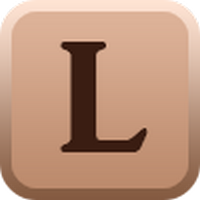 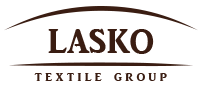 